- ERASMUS MUNDUS -Master LLM Eur "Europäische Rechtspraxis""Pratique EuropÉenne du Droit""PrÁtica JurÍdica Europeia""European Legal Practise"	Mobilitätsschema 	SchÉma de Mobilité	Esquema de Mobilidade	Scheme Mobility Die Mobilität muß in zwei unterschiedlichen Ländern durchgeführt werden /La mobilité doit être effectuée dans deux pays différents/ A mobilidade deve ser efectuada em dois países diferentes / Mobility must be carried out in two different countries	Fremdsprachenkenntnisse	CompÉtences en Langues	Conhecimentos Línguisticos	Language Skills Muttersprache / Langue maternelle / Língua materna / Mother tongue :Andere Sprachen / Autres langues parlées / Outras línguas faladas / Other languages : Zuletzt besuchte Universität/Dernière université fréquentée/Última Universidade Frequentada/Last University frequented by:Adressen An Die Die Bewerbungsunterlagen zu senden sind	Adresses où envoyer le dossier de candidature	Endereços onde enviar o processo de candidatura	Addresses where to send the application formUND/ET/E/ANDLetzter Einsendetermin / Date limite / Fim do prazo / DeadlineDeadline for all applicants:    30th June of each yearName / Nom / Apelido : 	Vorname / Prénom /  / First name : 	Geburtsdatum / Date de naissance / Data de nascimento / Date of birth : 	Geburtsort / Lieu de naissance / Lugar de nascimento / Birthplace : 	Nationalität / Nationalité / Nacionalidade / Nationality  	Geschlecht / Sexe / Sexo / Gender : 		 F				 M	Marital Status : 	 Ledig/Célibataire/Solteiro/Single	 Verheiratet /En couple/Casado/Maried	 Kinder/Enfants/Crianças/ChildrenAdresse / Endereço / Address : 	Postleitzahl / Code postal / Código postal / Postal code : 	Stadt / Ville / Cidade / City : 	 : 	  : 	E-mail :	@	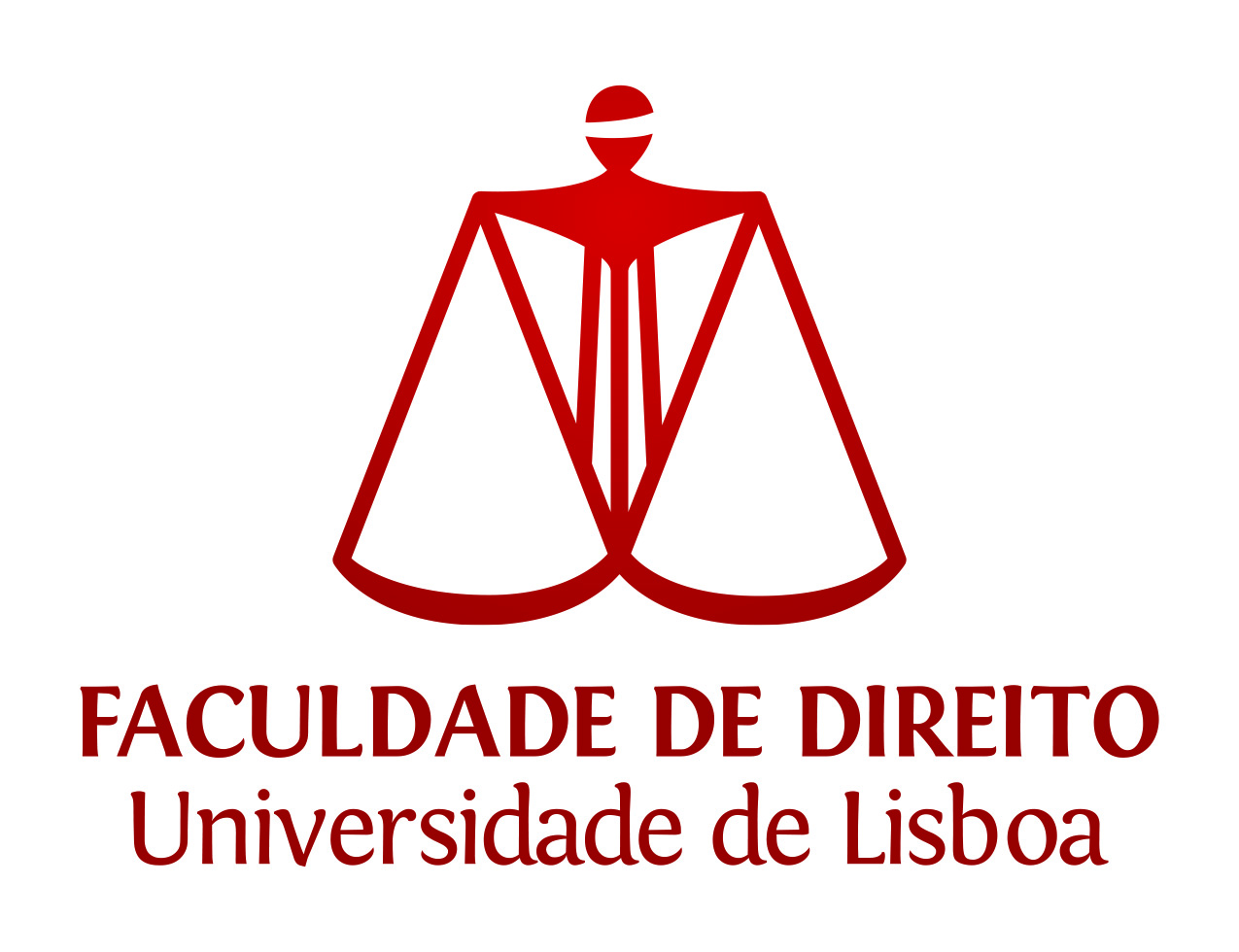 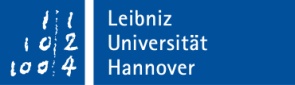 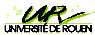 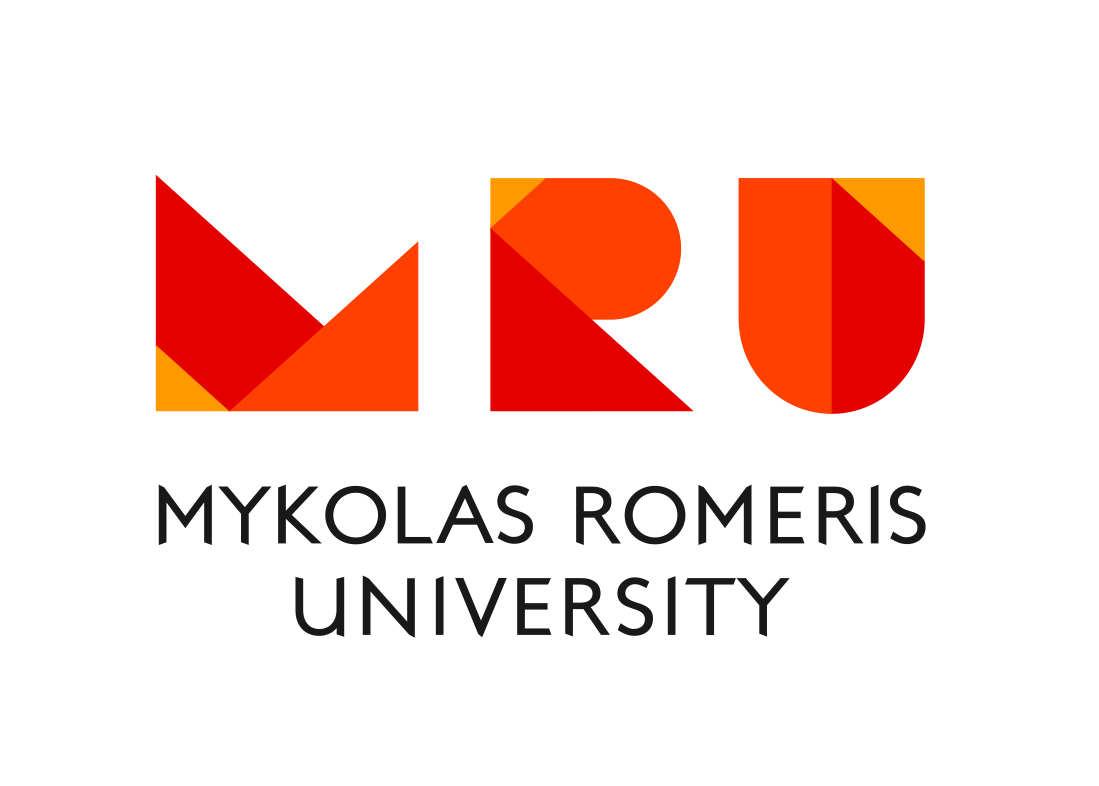 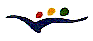 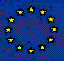 Hannover RouenLisboaLe Havre(semester. 1, 2, 4)(semester. 3)FliessendCourant FluenteFluent Fortgeschrittenes NiveauNiveau avancé Nível avançadoAdvanced LevelMitteleres Niveau Niveau intermédiaire Nível intermédio Intermediate level Keine Kenntnisse Aucune connaissanceNenhum conhecimento No knowledge Deutsch FrançaisPortuguêsEnglishBewerbung :Liste des piEces À fournir :Bewerbungsschreiben (Darlegung Ihres persönlichen Interesses an diesem Master-Studiengang)LebenslaufKopie des Passes oder PersonalausweisKopie des Zeugnisses der HochschulreifeKopie der „transcripts of records“ Ihrer Universität Kopie des Abschlusszeugnisses des Jura-Studiums im HeimatlandZwei Empfehlungsschreiben von Professoren der HeimatfakultätNachweis der erworbenen SprachkenntnisseLettre de motivationCurriculum vitaeCopie du passeport ou carte d’identitéCopie du diplôme de fin d'études secondairesCopie des relevés de notes obtenues à l'universitéCopie des diplômes universitairesDeux lettres de recommandation d'enseignants de l'université d'origineCertificats de langueFalls Ihre Bewerbung zugelassen wird, müssen Sie die Originaldokumente spätestens bis zum Tag der Einschreibung vorlegenFalls Ihre Bewerbung zugelassen wird, müssen Sie die Originaldokumente spätestens bis zum Tag der Einschreibung vorlegenSi vous êtes accepté, les originaux seront exigés le jour de l'inscriptionSi vous êtes accepté, les originaux seront exigés le jour de l'inscriptionLista dos documentos exigidos :Documents to provide :Carta de motivaçãoCurriculum VitaeCópia do passaporte ou documento de identidadeCertificado de conclusão do ensino secundárioCertificado de Licenciatura, com descriminação das notas obtidasCartas de recomendação de dois professores da Faculdade de origemProva de conhecimentos em dois dos seguintes idiomas : alemão, francês, portuguêsLetter of motivationCurriculum vitaeCopy of your Passport or ID cardCopy of your high school leaving certificateCopy of transcripts of recordsAcademic reference from two professors of the home facultyConfirmation of the required language skillsSe o candidato for aceite, os documentos originais serão pedidosno dia da inscriçãoSe o candidato for aceite, os documentos originais serão pedidosno dia da inscriçãoIf you are accepted, the original documents will be required the day of registrationIf you are accepted, the original documents will be required the day of registrationDie zwei ersten Seiten dieses Formulars müssen durch E-mail oder Fax gesendet werden an :Les deux premières pages de ce formulaire doivent être envoyées par e-mail ou fax à :As duas primeiras páginas deste formulário devem ser enviadas por correio eletrónico ou fax :The first two pages of this form must be sent by e-mail or fax to :Das Formular und die Belege müssen an der Universität gesendet werden, bei der das erste Studienjahr durchgeführt werden soll (Primäruniversität) :Le formulaire et les pièces justificatives doivent être envoyées dans l’université où sera effectuée la première année : O formulário e os documentos comprovativos devem ser enviados para a universidade onde se efectua o primeiro ano:The form and documents must be sent in the university where the first year will be carried out:Das Formular und die Belege müssen an der Universität gesendet werden, bei der das erste Studienjahr durchgeführt werden soll (Primäruniversität) :Le formulaire et les pièces justificatives doivent être envoyées dans l’université où sera effectuée la première année : O formulário e os documentos comprovativos devem ser enviados para a universidade onde se efectua o primeiro ano:The form and documents must be sent in the university where the first year will be carried out:Leibniz Universität HannoverProf. Dr. Bernd H. Oppermann, LL.M. (UCLA)Studienberatung- und BetreuungKönigworther Platz 1,30167 HannoverDeutschlandwww.elpis.euingrid.haehnel@erasmus.uni-hannover.defax : +49 511 762-8271Université de RouenProf. Dr. Marine ToullierMs. Sophie de PradierBureau des Relations InternationalesUFR Droit,  Sciences Économiques et Gestion3, avenue Pasteur76000 ROUENFrancewww.univ-rouen.frsophie.depradier@univ-rouen.fr
FAX : + 33 2 35 14 61 36Universidade de LisboaProf. Doutor Vasco Pereira da SilvaMs. Rosa GuerreiroFaculdade de Direito da Universidade de Lisboa Gabinete Erasmus   Alameda da Universidade1649-014 LisboaPORTUGALwww.fd.ul.pterasmus@fd.ul.ptfax : +351 21 798 4603                Mykolas Romeris UniversityProf. Dr. Regina ValutyteFaculty of LawMykolas Romeris UniversityAteities st. 2008303 VilniusLITHUANIAr.valutyte@mruni.euFax: +37 052 714561